              GUÍA DE AUTOAPRENDIZAJE Nº11 ED. FÍSICA Y SALUD 3° BÁSICO Nombre_______________________________________ Curso: _______ Fecha: _______Ejercitación de contenidosSegún lo visto en la clase escribe y responde en tu cuaderno.Nombra los 5 tipos de verduras agregando al menos 2 ejemplos.Nombra las 5 formas de cocinar las verduras y destaca tu preferida dibujándola.Responde según corresponda.Nombras 2 beneficios de alimentarse con verduras. Justifica tu respuesta.________________________________________________________________________________________________________________________________________________________________________________________________Nombra los 5 colores de las verduras.________________________________________________________________________________________________________________________________________________________________________________________________________________________________________________________________. Une con una línea las imágenes de la columna A con las de la columna B según corresponda sus propiedades.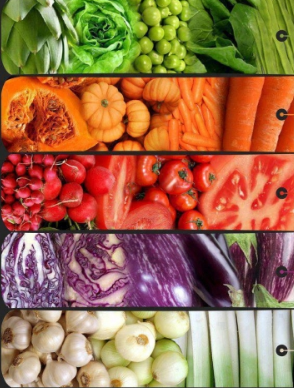 ----------1-2-3-4-5-La forma preferida es:Dibujo: